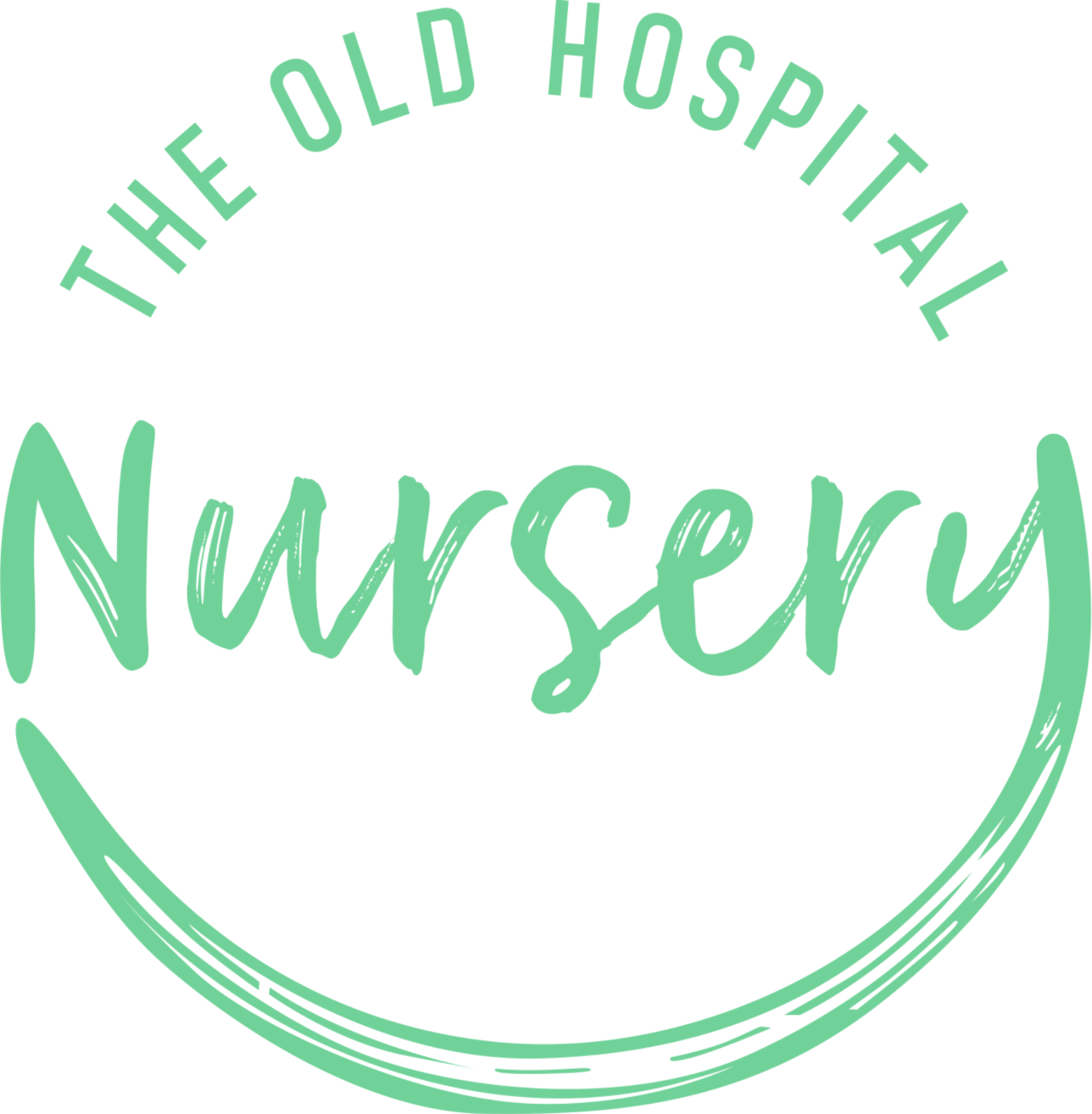 Health and Safety – General Policy Date of Last Review: 06/10/2023Date for Next Review: 06/10/2025 (unless legislation changes)Trigger is In Place For Next Review 3, The Old Hospital, Field Stile Road, Southwold, Suffolk, IP18 6LD.At The Old Hospital Nursery we provide and maintain safe and healthy working conditions, equipment and systems of work for all our employees and a safe early learning environment in which children learn and are cared for. To develop and promote a strong health and safety culture within the nursery for the benefit of all staff, children, parents and any visitors, we provide information, training and supervision. We also accept our responsibility for the health and safety of other people who may be affected by our activities.The allocation of duties for safety matters and the particular arrangements which we will make to implement our health and safety procedures are set out within this policy and we make sufficient resources available to provide a safe environment.Legal framework We follow all relevant legislation and associated guidance relating to health and safety within the nursery including:The requirements of the Statutory Framework for the Early Years Foundation Stage (EYFS) 2021The regulations of the Health & Safety at Work Act 1974 and any other relevant legislation such as Control Of Substances Hazardous to Health Regulation (COSHH)Any guidance provided by Public Health England, the local health protection unit, the local authority environmental health department, fire authority or the Health and Safety Executive.Aims and objectivesThe aim of this policy statement is to ensure that all reasonably practical steps are taken to ensure the health, safety and welfare of all persons using the premises. To achieve this, we will actively work towards the following objectives:Establish and maintain a safe and healthy environment throughout the nursery including outdoor spacesEstablish and maintain safe working practices amongst staff and childrenMake arrangements for ensuring safety and the minimising of risks to health in connection with the use, handling, storage and transport of hazardous articles and substancesEnsure the provision of sufficient information, instruction and supervision to enable all people working in or using the nursery to avoid hazards and contribute positively to their own health and safety and to ensure that staff have access to regular health and safety trainingMaintain a healthy and safe nursery with safe entry and exit routesFormulate effective procedures for use in case of fire and other emergencies and for evacuating the nursery premises. Practice this procedure on a regular basis to enable the safe and speedy evacuation of the nurseryMaintain a safe working environment for pregnant workers or for workers who have recently given birth, including undertaking appropriate risk assessmentsMaintain a safe environment for those with special educational needs and disabilities and ensure all areas of the nursery are accessible (wherever practicable)Provide a safe environment for students or trainees to learn inEncourage all staff, visitors and parents to report any unsafe working practices or areas to ensure immediate response by the management. We believe the risks in the nursery environment are low.  To maintain the maximum protection for children, staff and parents the nursery:Ensures all entrances and exits from the building, including fire exits are clearly identifiable, free from obstruction and easily opened from the insideRegularly check the premises room by room for structural defects, worn fixtures and fittings or electrical equipment and take the necessary remedial actionEnsures that all staff, visitors, parents and children are aware of the fire procedures and regular fire drills are carried outHas the appropriate fire detection and control equipment which is checked regularly to make sure it is in working orderEnsures that all members of staff are aware of the procedure to follow in case of accidents for staff, visitors and children Ensures that all members of staff take all reasonable action to control the spread of infectious diseases and wear protective gloves and clothing where appropriateEnsures there are suitable hygienic changing facilities (see infection control policy) Prohibits smoking/vaping on the nursery premisesProhibits any contractor from working on the premises without prior discussion with the officer in charge Encourages children to manage risks safely and prohibits running inside the premises unless in designated areas Risk assesses all electrical sockets and take appropriate measures to reduce risks where necessary and ensure no trailing wires are left around the nurseryEnsures all cleaning materials are placed out of the reach of children and kept in their original containersEnsures staff wear protective clothing when cooking or serving foodProhibits certain foods that may relate to children’s allergies, e.g. nuts are not allowed in the nurseryFollows the EU Food Information for Food Consumers Regulations (EU FICby identifying the 14 allergens listed by EU Law that we use as ingredients in any of the dishes we provide to children and ensure that all parents are informed Follows the allergies and allergic reactions policy for children who have allergies or have a reaction at the nurseryEnsures risk assessments are undertaken on the storage and preparation of food produce within the nurseryFamiliarises all staff and visitors with the position of the first aid boxes and ensure all know who the appointed first aiders areProvides appropriately stocked first aid boxes and check their contents regularlyEnsures children are supervised at all timesTakes all reasonable steps to prevent unauthorised persons entering the premises and have an agreed procedure for checking the identity of visitorsEnsures no student or volunteer is left unsupervised at any timeEnsures staff paediatric first aid certificates or a list of staff who hold a current PFA certificate are on display (and/or made available to parents).Responsibilities The designated Health and Safety Officer in the nursery is The Nursery ManagerThe employer has overall and final responsibility for this policy being carried out at:The Old Hospital NurseryThe Old Hospital HubField Stile RoadSouthwoldThe deputy nursery manager will be responsible in her absence.All employees have the responsibility to cooperate with senior staff and the manager to achieve a healthy and safe nursery and to take reasonable care of themselves and others. Neglect of health and safety regulations/duties will be regarded as a disciplinary matter (see separate policy on disciplinary procedures).Whenever a member of staff notices a health or safety issue or problem which they are not able to rectify, they must immediately report it to the appropriate person named above. Parents and visitors are requested to report any concerns they may have to the *senior member of staff in the area/*deputy manager/*manager.Daily contact, monthly staff meetings and health and safety meetings provide consultation between management and employees. These include health and safety matters.Health and safety trainingPerson responsible for monitoring staff training is Elaine Glendinning.Health and safety is covered in all induction training for new staff.Training table (example):   At present at least one member of staff on the premises and available at times when children are present MUST hold a full paediatric first aid (PFA) certificate in the nursery and must accompany children on outings. The certificate must be for a full course consistent with the criteria set out in Annex A of the EYFS, 2021. This must be renewed every three years and the emergency PFA course is taken face to face. In addition to this, all newly qualified entrants to the early years workforce who have completed a level 2 and/or level 3 qualification on or after 30 June 2016, must also have either a full PFA or an emergency PFA certificate within three months of starting work in order to be included in the required staff: child ratios at level 2 or level 3 in an early years settingAt nursery, we take in to account the number of children, staff, layout of premises to ensure that a paediatric first aider is able to respond to emergencies quickly.All trained first aiders must be listed in the first aid policy. Our trained first aiders are all nursery practitioners and managers):Health and safety arrangementsAll staff are responsible for general health and safety in the nurseryRisk assessments will be conducted on all areas of the nursery, including rooms, activities, outdoor areas, resources, cleaning equipment, legionella and lone workingThese are reviewed at regular intervals and when arrangements changeAll outings away from the nursery (however short) will include a prior risk assessment – more details are included in our outings policyAll equipment, rooms and outdoor areas are checked thoroughly by staff before children access them or the area. These checks are recorded and initialled by the staff responsible. Unsafe areas are made safe where possible or the area is not used to promote the safety of children. In these cases the manager will be notified immediately  We provide appropriate facilities for all children, staff, parents and visitors to receive a warm welcome and provide for their basic care needs, e.g. easy to access toilet area and fresh drinking waterWe adhere to the Control Of Substances Hazardous to Health Regulation (COSHH) to ensure all children, staff, parents and visitors are safe in relation to any chemicals we may use on the premisesWe identify and assess any water sources at risk of legionella, and manage these risks including avoiding stagnant waterAll staff and students receive appropriate training in all areas of health and safety which includes risk assessments, manual handling, fire safety and emergency evacuation procedures. We may also use benefit risk assessments for particular activities and resources for childrenWe have a clear accident and first aid policy to follow in the case of any person in the nursery suffering injury from an accident or incidentWe have a clear fire safety policy and procedure, which supports the prevention of fire and the safe evacuation of all persons in the nursery. This is shared with all staff, students, parents and visitors to the nurseryWe review accident and incident records to identify any patterns/hazardous areasAll health and safety matters are reviewed informally on an ongoing basis and formally every six months or when something changes. Staff and parents receive these updates, as with all policy changes, as and when they happenWe welcome feedback from staff and parents. They are able to contribute to any policy through informal discussions, the suggestion scheme and/or during regular meetings held at nursery.EYFS:  All safeguarding and welfare requirements, particular referencing to 3.55-3.67AreaTraining requiredWhoPaediatric First aidCourseAll staff Dealing with bloodIn house training/courseAll staff and studentsSafeguarding/Child protectionIn house training/courseAll staff and studentsCare of babiesIn house training/courseAt least half of the staff working with under 2’sRisk assessmentIn house training/courseAll staff Fire safety procedures In house trainingAll staff and studentsUse of fire extinguisherIn house training/courseAll staff where possibleFood hygieneIn house training/courseAnyone involved in preparing and handling foodAllergy awarenessIn house training/courseAll staff and studentsManual handling In house training/courseAll staff and studentsStress awareness and management In house training/courseAll staff Changing of nappiesIn house trainingAll staff Fire warden dutiesExternal courseFire WardenMedication requiring technical or medical knowledge e.g. Epi PenExternal courseAs requiredSENCOExternal courseSENCOSupervision and appraisalExternal courseManager, deputy and room supervisors